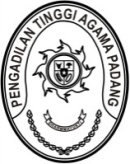 PENGADILAN TINGGI AGAMA PADANGKEPUTUSAN KETUA PENGADILAN TINGGI AGAMA PADANGNOMOR : W3-A/0000/PS.00/5/2022TENTANGPENUNJUKAN HAKIM PENGAWAS BIDANG, HAKIM PEMBINA DAN PENGAWAS DAERAHDI LINGKUNGAN PENGADILAN TINGGI AGAMA PADANGTAHUN 2022KETUA PENGADILAN TINGGI AGAMA PADANG,Menimbang	:	a.	bahwa Hakim Pengadilan Tinggi Agama Padang Drs. Nuzirwan, M.H.I. telah memasuki masa purnabakti pada tanggal 1 Mei 2022;		b.	bahwa guna kelancaran pelaksanaan pengawasan bidang tugas pada Pengadilan Tinggi Agama Padang dan pembinaan serta pengawasan terhadap Pengadilan Agama di lingkungan Pengadilan Tinggi Agama Padang dipandang perlu menunjuk kembali Hakim Pengawas Bidang, Hakim Pembina dan Pengawas Daerah Tahun 2022;		c.	bahwa berdasarkan pertimbangan tersebut diatas, perlu menetapkan Hakim Pengawas Bidang, Hakim Pembina dan Pengawas Daerah Tahun 2022 dengan Keputusan Ketua Pengadilan Tinggi Agama Padang;Mengingat	:	1. 	Undang-Undang Nomor 14 Tahun 1985 tentang Mahkamah Agung sebagaimana telah beberapa kali diubah terakhir dengan Undang-Undang Nomor 3 Tahun 2009 tentang Perubahan Kedua Atas Undang-Undang Nomor 14 Tahun 1985 tentang Mahkamah Agung;		2.	Undang-Undang Nomor 48 Tahun 2009 tentang Kekuasaan Kehakiman;		3.	Undang-Undang Nomor 7 Tahun 1989 tentang Peradilan Agama sebagaimana telah beberapa kali diubah terakhir dengan Undang-Undang Nomor 50 Tahun 2009 tentang Perubahan Kedua Atas Undang-Undang Nomor 7 Tahun 1989 tentang Peradilan Agama;		4.	Peraturan Mahkamah Agung Nomor 7 Tahun 2016 tentang Penegakan Disiplin Kerja Hakim pada Mahkamah Agung dan Badan Peradilan yang Berada dibawahnya;		5.	Peraturan Mahkamah Agung Nomor 8 Tahun 2016 tentang Pengawasan dan Pembinaan Atasan Langsung di Lingkungan Mahkamah Agung dan Badan Peradilan dibawahnya;		6.	Peraturan Mahkamah Agung Nomor 9 Tahun 2016 tentang Pedoman Penanganan Pengaduan (Whistleblowing System) di Mahkamah Agung dan Badan Peradilan yang Berada Dibawahnya;		7.	Keputusan Ketua Mahkamah Agung Nomor KMA/080/SK/VIII/2006 tentang Pedoman Pelaksanaan Pengawasan di Lingkungan Badan-badan Peradilan;		8.	Keputusan Ketua Mahkamah Agung Nomor 145/KMA/SK/VIII/2007 tentang Memberlakukan Buku IV Pedoman Pelaksanaan Pengawasan di Lingkungan Badan-Badan Peradilan 		Dengan mencabut keputusan Ketua Pengadilan Tinggi Agama Padang 
Nomor W3-A/106/PS.00/1/2022 tanggal 3 Januari 2022 tentang Penunjukan Hakim Pengawas Bidang, Hakim Pembina dan Pengawas Daerah di Lingkungan Pengadilan Tinggi Agama Padang Tahun 2022.MEMUTUSKAN:Menetapkan	:	KEPUTUSAN KETUA PENGADILAN TINGGI AGAMA PADANG TENTANG PENUNJUKAN HAKIM PENGAWAS BIDANG, HAKIM PEMBINA DAN PENGAWAS DAERAH DI LINGKUNGAN PENGADILAN TINGGI AGAMA PADANG TAHUN 2022.KESATU	:	Menunjuk yang namanya tercantum dalam lampiran I Keputusan ini sebagai Hakim Pengawas Bidang pada Pengadilan Tinggi Agama Padang, lampiran II sebagai Hakim Pembina dan Pengawas Daerah di lingkungan Pengadilan Tinggi Agama Padang dan lampiran III sebagai Pembantu Hakim dalam Pelaksanaan Pengawasan Bidang, Pembina dan Pengawas Daerah 
Tahun 2022.KEDUA	:	Hakim Pembina dan Pengawas Daerah melakukan monitoring dan evaluasi secara berkala dan realtime menggunakan Aplikasi ACO (Access CCTV Online) Direktorat Jenderal Badan Peradilan Agama pada tautan http://cctv.badilag.net/, terhadap:Apel Senin pagi dan Jum’at sore;Pelaksanaan PTSP sesuai SOP dan Protokol Pencegahan Penyebaran Covid-19;KETIGA	:	Hakim Pengawas Bidang, Hakim Pembina dan Pengawas Daerah melaksanakan pembinaan dan pengawasan dengan penuh tanggungjawab dibawah koordinasi Wakil Ketua Pengadilan Tinggi Agama Padang selaku koordinator pembinaan dan pengawasan dengan dibantu oleh Panitera dan Sekretaris Pengadilan Tinggi Agama Padang sebagai sekretaris pembinaan dan pengawasan di lingkungan Pengadilan Tinggi Agama Padang;KETEMPAT	:	Dalam melaksananakan tugas sebagaimana tersebut pada diktum ketiga, Hakim Pengawas Bidang, Hakim Pembina dan Pengawas Daerah melaporkan hasil pengawasannya kepada Ketua Pengadilan Tinggi Agama Padang melalui Wakil Ketua Pengadilan Tinggi Agama Padang selaku koordinator pembinaan selambatnya satu pekan setelah pelaksanaan Pembinaan dan Pengawasan;KELIMA	:	Jika dipandang perlu, Ketua Pengadilan Tinggi Agama Padang dapat menugaskan aparatur bidang kesekretariatan Pengadilan Tinggi Agama Padang untuk sebagai pendamping Hakim Pengawas Bidang, Hakim Pembina dan Pengawas Daerah dalam melaksanakan tugas; KEENAM	:	Segala biaya yang timbul akibat keputusan ini dibebankan pada DIPA Pengadilan Tinggi Agama Padang Tahun Anggaran 2022.KETUJUH	:	Keputusan ini berlaku terhitung sejak tanggal ditetapkan dengan ketentuan apabila terdapat kekeliruan akan diperbaiki sebagaimana mestinya.Ditetapkan di Padangpada tanggal 10 Mei 2022KETUA PENGADILAN TINGGI AGAMA PADANG,Drs. H. ZEIN AHSAN, M.H.NIP. 195508261982031004Tembusan:Direktur Jenderal Badan Peradilan Agama Mahkamah Agung RI;Kepala Badan Pengawasan Mahkamah Agung RI Jakarta;Ketua Pengadilan Agama se Sumatera Barat;LAMPIRAN I KEPUTUSAN KETUAPENGADILAN TINGGI AGAMA PADANGNOMOR	:W3-A/0000/PS.00/5/2022TANGGAL	: 10 MEI 2022 PENUNJUKAN HAKIM PENGAWAS BIDANG PADA PENGADILAN TINGGI AGAMA PADANGTAHUN 2022KETUA PENGADILAN TINGGI AGAMAPADANG,Drs. H. ZEIN AHSAN, M.H.NIP. 195508261982031004LAMPIRAN II KEPUTUSAN KETUAPENGADILAN TINGGI AGAMA PADANGNOMOR	:W3-A/0000/PS.00/5/2022TANGGAL	: 10 MEI 2022 PENUNJUKAN HAKIM PEMBINA DAN PENGAWAS DAERAH PADA PENGADILAN TINGGI AGAMA PADANGTAHUN 2022KETUA PENGADILAN TINGGI AGAMAPADANG,Drs. H. ZEIN AHSAN, M.H.NIP. 195508261982031004LAMPIRAN III KEPUTUSAN KETUAPENGADILAN TINGGI AGAMA PADANGNOMOR	: W3-A/0000/PS.00/5/2022TANGGAL	: 10 MEI 2022 PENDAMPING HAKIM PENGADILAN TINGGI AGAMA PADANGDALAM PELAKSANAAN PENGAWASAN BIDANG DAN PEMBINA DAN PENGAWAS DAERAHTAHUN 2022KETUA PENGADILAN TINGGI AGAMAPADANG,Drs. H. ZEIN AHSAN, M.H.NIP. 195508261982031004NONAMA/NIP/GOLONGANJABATAN / PENUGASANBIDANG PENGAWASANKET12345A. KOORDINATOR DAN SEKRETARISA. KOORDINATOR DAN SEKRETARISDrs. Hamdani. S, S.H., M.H.I. 195602121984031001Pembina Utama (IV/e)Wakil Ketua/Koordinator Pembinaan dan Pengawasan-Drs. Abd. Khalik, S.H., M.H.196802071996031001Pembina Utama Muda (IV/c)Panitera/Sekretaris Pembinaan dan Pengawasan-H. Idris Latif S.H., M.H. 196404101993031002Pembina Utama Muda (IV/c)Sekretaris/Sekretaris Pembinaan dan Pengawasan-B. HAKIM PENGAWAS BIDANGB. HAKIM PENGAWAS BIDANGDrs. H. Khairuddin, S.H., M.H.195605071984031002Pembina Utama (IV/e)Hakim Utama/Hakim Pengawas BidangAdministrasi Umum(Keuangan dan Pelaporan)Drs. Ridwan Alimunir, S.H., M.H.195612221984031002Pembina Utama (IV/e)Hakim Utama/Hakim Pengawas BidangAdministrasi Umum(Tata Usaha dan Rumah Tangga)Drs. H. Syafri Amrul, M.H.I.195804101987031006Pembina Utama (IV/e)Hakim Utama/Hakim Pengawas BidangAdministrasi Persidangan danAdministrasi PerkaraDrs. H. Sulem Ahmad, S.H., M.A.195607291986031002Pembina Utama (IV/e)Hakim Utama/Hakim Pengawas BidangKinerja Pelayanan PublikDrs. Bahrul Amzah, M.H.195810201989031003Pembina Utama (IV/e)Hakim Utama/Hakim Pengawas BidangAdministrasi Umum(Kepegawaian dan Teknologi Informasi)Drs. H. Amridal, S.H., M.A.195606151980031009Pembina Utama (IV/e)Hakim Utama/Hakim Pengawas BidangAdministrasi Umum(Rencana Program dan Anggaran)Dra. Hj. Rosliani, S.H., M.A.196310081989032003Pembina Madya (IV/d)Hakim Utama/Hakim Pengawas BidangManajemen PeradilanNONAMA/NIP/GOLONGANJABATAN / PENUGASANDAERAH PENGAWASANKET12345A. KOORDINATOR DAN SEKRETARISA. KOORDINATOR DAN SEKRETARISDrs. Hamdani. S, S.H., M.H.I. 195602121984031001Pembina Utama (IV/e)Wakil Ketua/Koordinator Pembinaan dan Pengawasan-Drs. Abd. Khalik, S.H., M.H.196802071996031001Pembina Utama Muda (IV/c)Panitera/Sekretaris Pembinaan dan Pengawasan-H. Idris Latif S.H., M.H. 196404101993031002Pembina Utama Muda (IV/c)Sekretaris/Sekretaris Pembinaan dan Pengawasan-B. HAKIM PENGAWAS DAERAHB. HAKIM PENGAWAS DAERAHDrs. H. Khairuddin, S.H., M.H.195605071984031002Pembina Utama (IV/e)Hakim Utama/Hakim Pengawas DaerahPengadilan Agama PainanDrs. Ridwan Alimunir, S.H., M.H.195612221984031002Pembina Utama (IV/e)Hakim Utama/Hakim Pengawas DaerahPengadilan Agama Padang PanjangPengadilan Agama Koto BaruPengadilan Agama Tanjung PatiDrs. H. Syafri Amrul, M.H.I.195804101987031006Pembina Utama (IV/e)Hakim Utama/Hakim Pengawas DaerahPengadilan Agama Lubuk SikapingPengadilan Agama TaluPengadilan Agama Lubuk BasungDrs. H. Sulem Ahmad, S.H., M.A.195607291986031002Pembina Utama (IV/e)Hakim Utama/Hakim Pengawas DaerahPengadilan Agama Bukittinggi Pengadilan Agama PayakumbuhPengadilan Agama ManinjauDrs. Bahrul Amzah, M.H.195810201989031003Pembina Utama (IV/e)Hakim Utama/Hakim Pengawas DaerahPengadilan Agama BatusangkarPengadilan Agama Muara LabuhPengadilan Agama SawahluntoDrs. H. Amridal, S.H., M.A.195606151980031009Pembina Utama (IV/e)Hakim Utama/Hakim Pengawas DaerahPengadilan Agama SijunjungPengadilan Agama Pulau PunjungDra. Hj. Rosliani, S.H., M.A.196310081989032003Pembina Madya (IV/d)Hakim Utama/Hakim Pengawas DaerahPengadilan Agama PadangPengadilan Agama PariamanPengadilan Agama SolokNONAMA HAKIMPENDAMPINGKETDrs. H. Khairuddin, S.H., M.H.Drs. HamzahRahmita, S.Ag.Drs. Ridwan Alimunir, S.H., M.H.Drs. Syaiful Ashar, S.H.Hj. Alifah, S.H.Drs. H. Syafri Amrul, M.H.I.H. Damris, S.H.Enjer Sades, S.H.Drs. H. Sulem Ahmad, S.H., M.A.Masdi, S.H.Faizal Roza, S.H.Drs. Bahrul Amzah, M.H.Drs. DaryamurniMulyani, S.H.Drs. H. Amridal, S.H., M.A.Drs. H. YusnediYun Ridhwan, S.H.Dra. Hj. Rosliani, S.H., M.A.Nora Oktavia, S.H.H. Kutung Saraini, S.Ag.